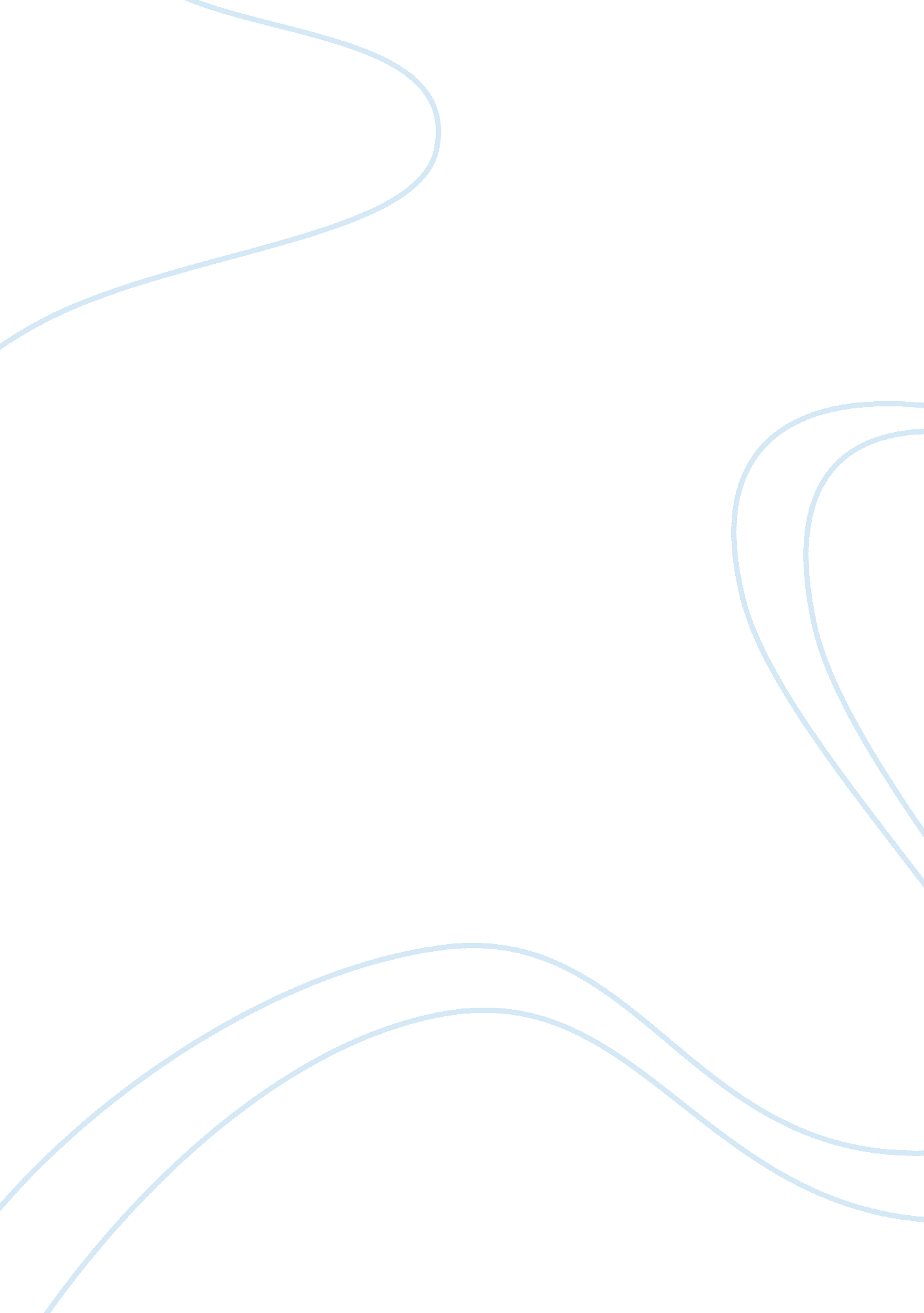 Office as a powerful promoting device. having consistentBusiness, Branding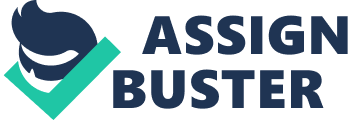 OFFICE STATIONERYIt is safe to say that you are launchingyour new business? Or on the other hand is your present image required a new office stationery? Perhaps you have a logo althoughneed to set up an eye-getting design and printing on your office stationery. Likewise, clients expect that your brandstatus will be professionally composed over all media. Thus, you truly don’tneed your brand to feel outdated, lack visual interest, or show up carelessly produced. You might be wanting a letterhead that matches the all of your stationery. So, whether you hand out your clients your business cards or business organizers, they feel a similar brand design. Don’t let your poor office stationery designsdown your business initiatives! We at wecustomboxes. com are aiming toupdate your stationery designs or make a new one. Our designers and composers canpresent you the entire brand identity bundle. Almost certainly, customizeddesigns can act as the voice of your brand. Forthwith, our qualified makershelp small companies with their branding. Meanwhile, our latest tools make the stationery layoutscombined with the changing trends of fashion design industry. Furthermore, wemake amazing shapes that are a more prominent approach to rapidly make aquality solution—particularly if your venture is on a tight due date. In brief, with our expert brand’s identity bundle, you can get an extraordinary set ofcorporate identity outlines. OFFICE STATIONERYOffice stationery isn’t something that every entrepreneur thinks about abasic business choice. Surely, it needs careful idea and planning. However itis very important, because it perceives your small company as well as apowerful promoting device. Having consistent business stationery guaranteescustomers that you’re actual deal. This expert look stationery additionally confirmsthem that they’re not dealing with a learner who chose to begin a company. Itabsolutely performs a lot of task and develops the organization’s image asshould be obvious below: 3 AIMS OF USING OFFICESTATIONERYCustom stationery is an importantamongst the most vital parts of your brand status because it shapes the base ofyour company’s image. If you leave them with poor packaging, no matter how yourcustomer was with you, this considers awkwardly. Thus, custom stationery clarifiesprofessionalism and can pull in new client’s attention too. Precisely, whilereflecting company stationery, you need to think about the following advantagesof making custom stationery: Office stationery makes your company lookreliableUtilizing officestationery creates your business to be looked more professional and credible. Building up trust is a necessary piece of drawing in new customers in your salesfunnel. The chief motive of business stationery is to represent the company professionally. In reality, your uniquely designed stationery transforms your long terminvestment in your business. Likewise, professionally outlined stationery may seema tiny thing, but it helps your customers to build trust. Office stationery create brand’sidentityConsuming yourorganization’s stationery also helps boost your brand. Every time customersopen your letters, they immediately see your organization’s colors, logo or othergraphics that perceive your brand amazingly. Quality developed stationery willleave a long-lasting impression. It goes about as the face of the company. If youdon’t avail this opportunity, you’ll miss connecting your customers with your brands’visual identity. Office stationery helps with interactingWhile cooperating withcustomers and other businesses, office stationery is the main thing they see. Additionally, when meeting potential buyers for the first time at a conference, decent stationeryis the first thing they get. We’re designing yourstationery outlines that interpret your company positively that you want on yourstationery items. Our experts make the ideal formats that set up a positive perceptionin the minds of your business contacts. With our surprising outlined officestationery plans, your potential customers would get a positive thought regardingthe company’s experience. YOUR BUSINESSSTATIONERY SHOULD INCLUDEBusinesses are continually sending outcommunications, giving out business cards, printing folders, and other officerelated items. So, it is important that a business has a variety of distincttypes of stationery. This involves custom letterheads, envelopes, business cards, pens, pencils, invoice and compliment slips, brochures, folders, roller stands, contract proposals, quotes and estimated, letter of communication, thanks andapology, and more items. We assure that your business vision is consistent across yourentire array of office. We’re aimingto provide you exceptional quality designs and printing results. Our in-houseexpert panel can communicate with you about your designs if needed. Promoting EFFORTS Till yet, you’ve done ideal undertaking keeping in mind the end goal toconstruct your business. Further, what precisely you have to do is to give yourbusiness a specialist touch in all viewpoints. Advancing your organization’spoints of interest on your stationery things ought not to be ignored. In thiscutting edge method for showcasing, it is the thing that isolates your imagefrom other people who markdown these slight parts of effective advertising. Byouter look it’s only a seemingly insignificant detail, yet by quality it cansupport your business in a way you wouldn’t accept. Underneath, you can seeover the certainties why office stationery outlines still works: Demonstrates your visual character Optical id finishes up the sign, for example, organization’s logo, name andconfiguration design that you by and large use to demonstrate your image’spersonality. Making your image personality is the most vital piece of advancingyour business well. On the off chance that you set stunning plans on yourbusiness stuff, your image can set an upper cost for your items or administrations. Marking Almost certainly, the principal connection of your potential customers tothe organizations is through the arrangement of a business cards ororganization stationery. We ensure that your stationery plans and printings areattractive; it leaves a solid and positive effect on its watcher. Systems administration An alternate segment that is an indispensable piece of any fruitfulbusiness. When managing customers, the plans and printed nature of stationerystuff is one of the main thing that will be seen. At the point when anorganization sales representative gives a business card, it remains with thecustomer. Furthermore, it is critical that the card clarifies theorganization’s capacity. We ensure that the stationery shows others that yourbusiness respects their new clients. 